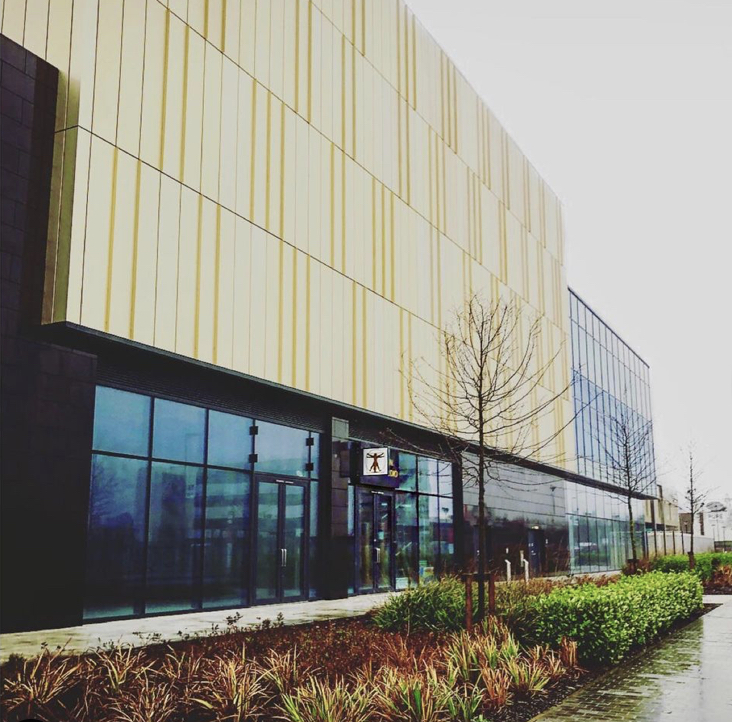 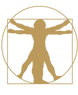 Welcome To Vitruvian Dental StudioUnit 15The SpringsThorpe Park ViewLeedsLS15 8GHWe are a purpose built dental practice situated just outside of Leeds which has been expertly designed to give you the best experience possible when visiting the dentist.You first arrive at The Springs, a brand new and aesthetically designed outdoor retail park just outside of Leeds with unlimited free parking on site.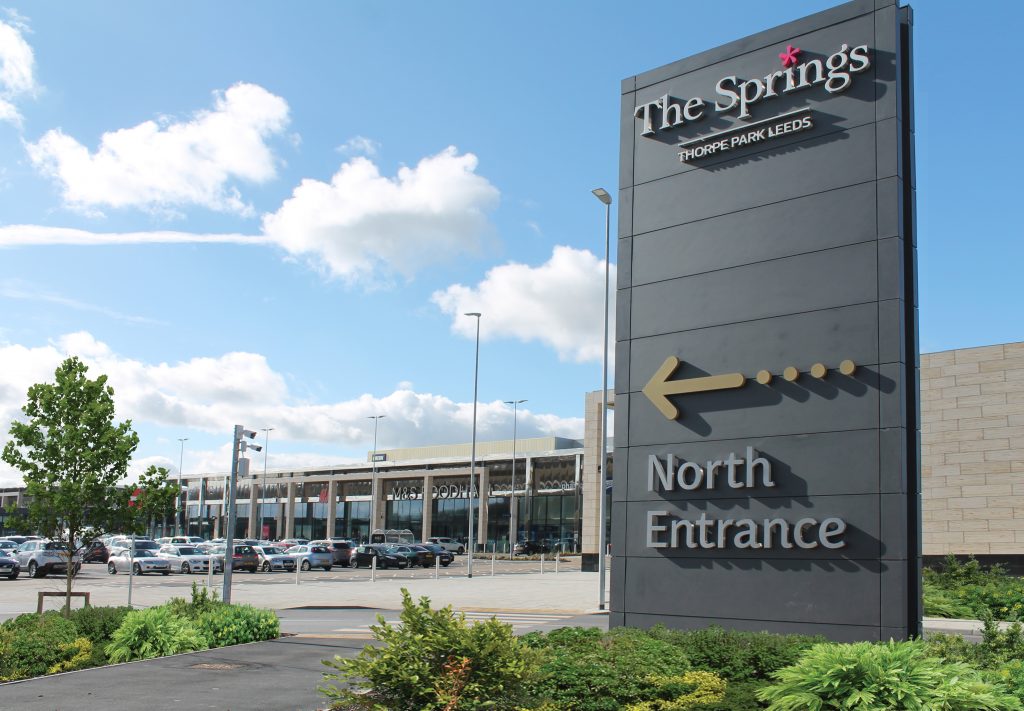 A short stroll down the modern central corridor and round the corner past Odeon and Nandos.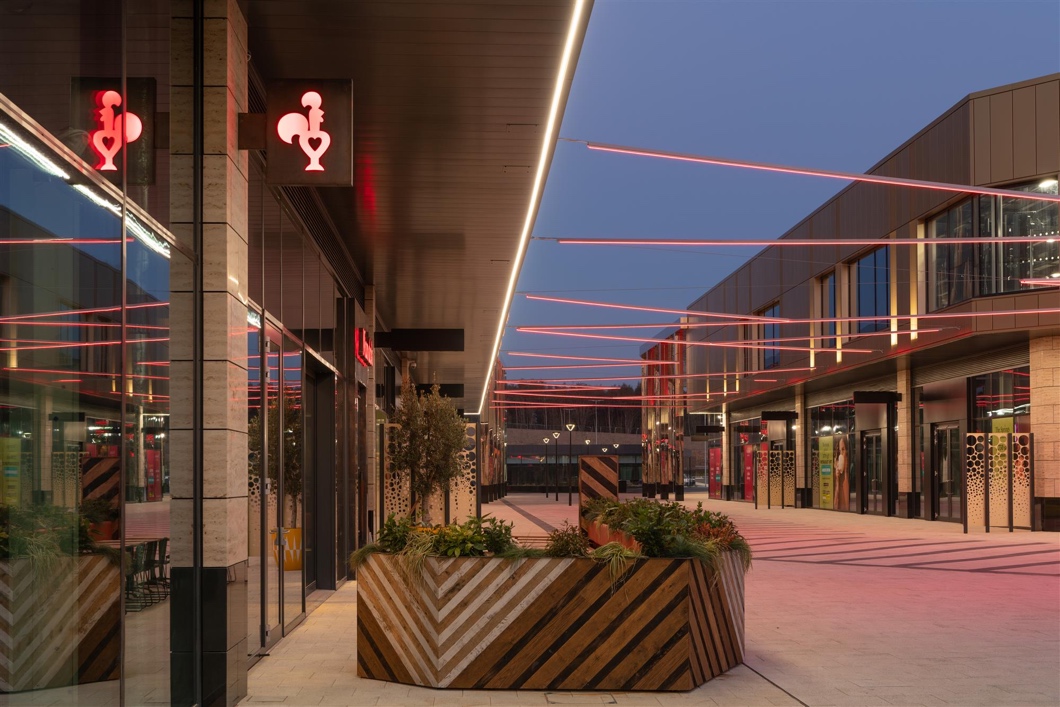 Takes you right outside our practice.Come in to be greeted by a smiling face ready to answer any questions and show you to your own private waiting room.PHOTO HERE OF INSIDE PRACTICEInside your private waiting room you will find yourself able to relax and unwind. You won’t have to worry about anybody else, just sit back, watch some TV, play some games on the games console, play your favourite music on the Alexa and charge your phone on the provided wireless charger whilst waiting to be called through.PHOTO OF PRIVATE WAITING ROOMSWhen called through you will find yourself in a state of the art equipped surgery with some of the last advancements in dentistry available for treatment. PHOTO OF SURGERYWhen lying back and having your treatment, there is a smart TV on the ceiling allowing you to catch up on your favourite Netflix shows whilst receiving treatment.PHOTO OF LYING BACK IN CHAIR TVYour First AppointmentYour initial appointment with us will firstly involve recording some information about your general health and lifestyle. This will be followed by an informal conversation to learn more about you as an individual and your treatment/dental health goals and what we can offer you to help get you there.We will then carry out a comprehensive examination of all of the soft and hard tissues of the head, neck and mouth. We will take clinical photographs and any relevant X-rays.Once the clinical examination is complete we will review our findings together with you and relate them to your treatment/dental health goals you outlined at the beginning of your consultation.The final stage will be solidifying a treatment plan with you.Let us take this opportunity to thank you for choosing us here at Vitruvian Dental Studio to care for your oral health.2021 Fees (correct as of 02/01/2021)General PricelistNew Patient Exam         £55Routine Exam                £45Child Exam                    FreeRadiographs                  From £7.50​RestorationsSmall White Filling.       From £80Med White Filling.        From £120Large White Filling       From £150​CrownsGold Crown                  From £650Metal Ceramic Crown  From £675White Crown                From £750​Bridge                          From £800 per unit​ExtractionsFront tooth                  From £120Premolar                      From £150Molar                           From £180Surgical Extraction      From £300Childs Extraction        From £80​HygieneScale and Polish         From £55Gum Disease Treatment                   From £95Air Flow                      From £85​Root Canal TherapyFront Tooth                From £300Premolar                    From £350Molar                         From £400​DenturesPartial Denture         From £450 per archComplete Denture    From £650 per archCosmetic PricelistInvisalign                          From £2750​Teeth Whitening              £349​Composite Bonding        From £300 per tooth​Composite Edges            From £150 per tooth​Porcelain Veneer              From £640 per tooth​Mock-up of smile             From £300Specialist Treatment Pricelist: Oral Surgery and ImplantsImplant Consultation      £150​Implants                          Price per case​Surgical Extraction.        From £300​Socket Preservation      From £300​Block Bone Graft.         From £1200​Sinus Lift.                      From £1000​Soft Tissue Biopsy        £350Other Surgery.             Price per case                 Fees for treatments may varyFor the most up-to-date information, visit;https://www.vdsleeds.co.uk/price-listMembership Plans (Prices start at just £13.95/month)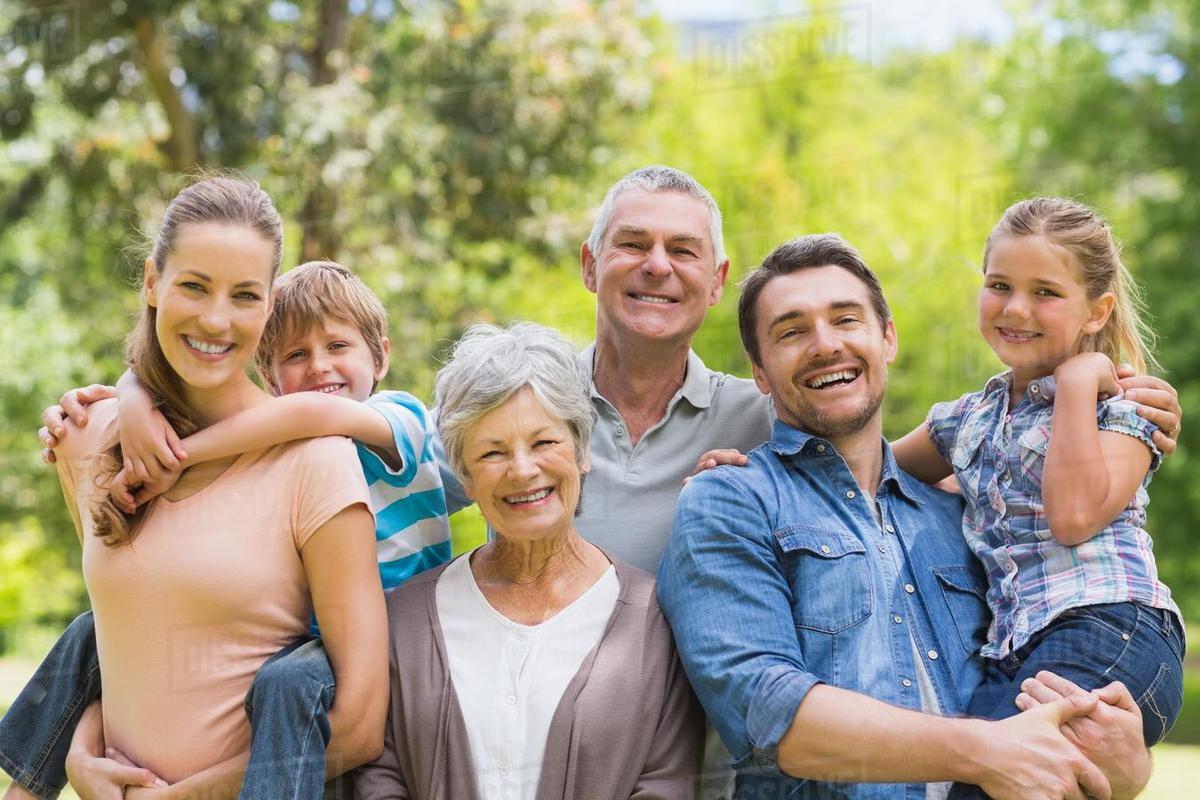 Pay-monthly membership plans a popular way to enjoy quality, private dental care. They allow you the peace of mind that all of your routine examinations, hygiene appointments are covered as well as any emergency appointments.You will also receive a 10% discount off all treatments offered at Vitruvian Dental Studio*Your monthly fee includes:2 Dental Health Checks per year, including X-rays10% off usual fees*Regular Hygienist Appointments (type and frequency varies dependent on the plan)Emergency AppointmentsTo be accepted onto a payment plan you must be declared ‘dentally fit’ which means any current disease or outstanding treatment (i.e. decay, abscess, broken teeth, lost fillings etc) must be completed first.The payment plan you will be offered is determined by your current dental health which will need to be assessed at your initial consultation.If you would like further information on practice payment plans please contact us or mention it at your first appointment and we will be happy to advise.*excluding cosmetic and specialist treatments Keep up to date, follow us on social media: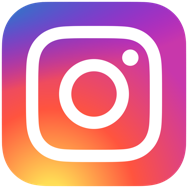 @vitruvian.dental.studio.leeds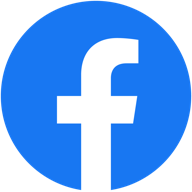 facebook.com/vitruviandentalstudioleeds/Useful Information and Policies:ICO Registration CertificateCQC Registration CertificateLocal Safeguarding Arrangements and Contact NumbersRight to Express a Preference for a PerformerConfidentiality PolicyInformation on Oral HealthGDC StandardsStatement of PurposeSepsis InformationGDPR InformationPrivacy NoticeRadiation Information 